Муниципальное бюджетное общеобразовательное учреждение
«Средняя общеобразовательная школа № 64» 
городского округа «Город Лесной» Свердловской области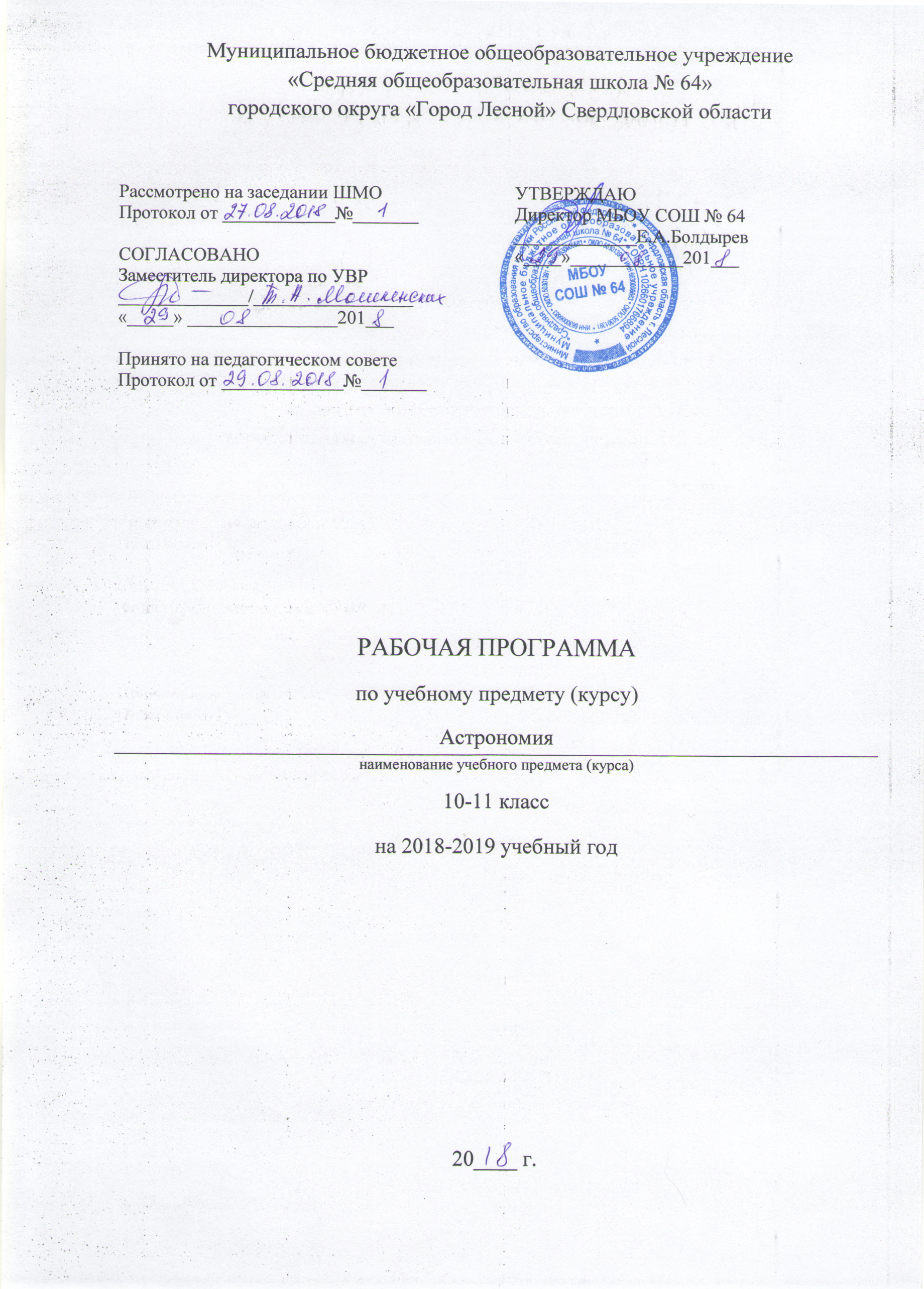 РАБОЧАЯ ПРОГРАММАпо учебному предмету (курсу) Астрономиянаименование учебного предмета (курса) 10-11 классна 2018-2019 учебный год20____ г.Пояснительная записка
   Рабочая программа предмета «Астрономия» для 10, 11 классов предназначена для изучения астрономии в общеобразовательных учреждениях, реализующих образовательную программу среднего  общего образования. Срок реализации программы 2 года.Рабочая программа по астрономии составлена - в соответствии с Государственным Образовательным Стандартом; - на основе примерной программы среднего образования: «Физика. Астрономия. 7-11 класс. Составители: Коровин В.А., Орлов В.А. Москва, «Дрофа», 2010г.; - перечня учебников, рекомендованных Министерством образования и науки РФ к использованию в образовательном процессе в общеобразовательных учреждениях на 2017-2018 учебный год, учебного плана на 2018-2019 учебный год;- Приказа Минобрнауки от 07 июня 2017 года № 506 «О внесении изменений в федеральный компонент государственных образовательных стандартов начального, основного общего и среднего (полного) общего образования, утвержденный приказом Министерства образования Российской Федерации от 5 марта 2004 г. № 1089».- Письма Министерства образования и науки Российской Федерации от 20 июня 2017 года № ТС-194/08 «Методические рекомендации по введению учебного предмета «Астрономия» как обязательного для изучения на уровне среднего общего образования».ЦЕЛЬ: формирование и развитие у обучающихся астрономических  знаний и умений для понимания явлений и  процессов, происходящих в космосе, формирование единой картины мира.ЗАДАЧИ: - Приобретение знаний и умений для использования в практической деятельности и повседневной жизни; - Овладение способами познавательной, информационно-коммуникативной и рефлексивной  деятельностей; -  Освоение познавательной, информационной, коммуникативной, рефлексивной компетенций.   Астрономия в российской школе всегда рассматривалась как курс, который, завершая физико-математическое образование выпускников средней школы, знакомит их с современными представлениями о строении и эволюции Вселенной и способствует формированию научного мировоззрения. В настоящее время важнейшими задачами астрономии являются формирование представлений о единстве физических законов, действующих на Земле и в безграничной Вселенной, о непрерывно происходящей эволюции нашей планеты, всех космических тел и их систем, а также самой Вселенной.    Изучение курса рассчитано на 35 часов. При планировании 1 часа в неделю целесообразно начать изучение курса во втором полугодии в 10 классе и закончить в первом полугодии в 11 классе.     Важную роль в освоении курса играют проводимые во внеурочное время собственные наблюдения учащихся. Специфика планирования этих наблюдений определяется двумя обстоятельствами. Во-первых, они (за исключением наблюдений Солнца) должны проводиться в вечернее или ночное время.Во-вторых, объекты, природа которых изучается на том или ином уроке, могут быть в это время недоступны для наблюдений. При планировании наблюдений этих объектов, в особенности планет, необходимо учитывать условия их видимости.СОДЕРЖАНИЕ КУРСАВведение в астрономиюСтроение и масштабы Вселенной, и современные наблюденияКакие тела заполняют Вселенную. Каковы их характерные размеры и расстояния между ними. Какие физические условия встречаются в них. Вселенная расширяется. Где и как работают самые крупные оптические телескопы. Как астрономы исследуют гамма-излучение Вселенной. Что увидели гравитационно-волновые и нейтринные телескопы.АстрометрияЗвёздное небо и видимое движение небесных светилКакие звёзды входят в созвездия Ориона и Лебедя. Солнце движется по эклиптике. Планеты совершают петлеобразное движение. Небесные координаты Что такое небесный экватор и небесный меридиан. Как строят экваториальную систему небесных координат. Как строят горизонтальную систему небесных координат.Видимое движение планет и СолнцаПетлеобразное движение планет, попятное и прямое движение планет. Эклиптика, зодиакальные созвездия. Неравномерное движение Солнца по эклиптике.Движение Луны и затменияФазы Луны и синодический месяц, условия наступления солнечного и лунного затмений. Почему происходят солнечные затмения. Сарос и предсказания затменийВремя и календарьЗвёздное и солнечное время, звёздный и тропический год. Устройство лунного и солнечного календаря, проблемы их согласования Юлианский и григорианский календари.Небесная механикаГелиоцентрическая система мираПредставления о строении Солнечной системы в античные времена и в средневековье. Гелиоцентрическая система мира, доказательство вращения Земли вокруг Солнца. Параллакс звёзд и определение расстояния до них, парсек.Законы КеплераОткрытие И.Кеплером законов движения планет. Открытие закона Всемирного тяготения и обобщённые законы Кеплера. Определение масс небесных тел.Космические скоростиРасчёты первой и второй космической скорости и их физический смысл. Полёт Ю.А. Гагарина вокруг Земли по круговой орбите.Межпланетные перелётыПонятие оптимальной траектории полёта к планете. Время полёта к планете и даты стартов.Луна и её влияние на ЗемлюЛунный рельеф и его природа. Приливное взаимодействие между Луной и Землёй. Удаление Луны от Земли и замедление вращения Земли. Прецессия земной оси и предварение равноденствий.Строение солнечной системыСовременные представления о Солнечной системе.Состав Солнечной системы. Планеты земной группы и планеты-гиганты, их принципиальные различия. Облако комет Оорта и Пояс Койпера. Размеры тел солнечной системы.Планета ЗемляФорма и размеры Земли. Внутреннее строение Земли. Роль парникового эффекта в формировании климата Земли.Планеты земной группыИсследования Меркурия, Венеры и Марса, их схожесть с Землёй. Как парниковый эффект греет поверхность Земли и перегревает атмосферу Венеры. Есть ли жизнь на Марсе. Эволюция орбитспутников Марса Фобоса и Деймоса.Планеты-гигантыФизические свойства Юпитера, Сатурна, Урана и Нептуна. Вулканическая деятельность на спутнике Юпитера Ио. Природа колец вокруг планет-гигантов.Планеты-карлики и их свойства.Малые тела Солнечной системыПрирода и движение астероидов. Специфика движения групп астероидов Троянцев и Греков. Природа и движение комет. Пояс Койпера и Облако комет Оорта. Природа метеоров и метеоритов.Метеоры и метеоритыПрирода падающих звёзд, метеорные потоки и их радианты. Связь между метеорными потоками и кометами. Природа каменных и железных метеоритов. Природа метеоритных кратеров.Практическая астрофизика и физика СолнцаМетоды астрофизических исследованийУстройство и характеристики телескопов рефракторов и рефлекторов. Устройство радиотелескопов, радиоинтерферометры.СолнцеОсновные характеристики Солнца. Определение массы, температуры и химического состава Солнца. Строение солнечной атмосферы. Солнечная активность и её влияние на Землю и биосферу.Внутреннее строение СолнцаТеоретический расчёт температуры в центре Солнца. Ядерный источник энергии и термоядерные реакции синтеза гелия из водорода, перенос энергии из центра Солнца наружу, конвективная зона.Нейтринный телескоп и наблюдения потока нейтрино от Солнца.ЗвёздыОсновные характеристики звёздОпределение основных характеристик звёзд: массы, светимости, температуры и химического состава. Спектральная классификация звёзд и её физические основы. Диаграмма «спектральный класс» —светимость звёзд, связь между массой и светимостью звёзд.Внутреннее строение звёздСтроение звезды главной последовательности. Строение звёзд красных гигантов и сверхгигантов.Белые карлики, нейтронные звёзды, пульсары и чёрные дырыСтроение звёзд белых карликов и предел на их массу — предел Чандрасекара. Пульсары и нейтронные звёзды. Природа чёрных дыр и их параметры.Двойные, кратные и переменные звёздыНаблюдения двойных и кратных звёзд. Затменно-переменные звёзды. Определение масс двойных звёзд. Пульсирующие переменные звёзды, кривые изменения блеска цефеид. Зависимость между светимостью и периодом пульсаций у цефеид. Цефеиды — маяки во Вселенной, по которым определяют расстояния до далёких скоплений и галактик.Новые и сверхновые звёздыХарактеристики вспышек новых звёзд. Связь новых звёзд с тесными двойными системами, содержащими звезду белый карлик. Перетекание вещества и ядерный взрыв на поверхности белого карлика. Как взрываются сверхновые звёзды. Характеристики вспышек сверхновых звёзд. Гравитационный коллапс белого карлика с массой Чандрасекара в составе тесной двойной звезды — вспышка сверхновой первого типа. Взрыв массивной звезды в конце своей эволюции — взрыв сверхновой второго типа. Наблюдение остатков взрывов сверхновых звёзд.Эволюция звёзд: рождение, жизнь и смерть звёздРасчёт продолжительности жизни звёзд разной массы на главной последовательности. Переход в красные гиганты и сверхгиганты после исчерпания водорода. Спокойная эволюция маломассивныхзвёзд, и гравитационный коллапс и взрыв с образованием нейтронной звезды или чёрной дыры массивной звезды. Определение возраста звёздных скоплений и отдельных звёзд и проверка теории эволюции звёзд.Млечный ПутьГаз и пыль в ГалактикеКак образуются отражательные туманности. Почему светятся диффузные туманности Как концентрируются газовые и пылевые туманности в Галактике.Рассеянные и шаровые звёздные скопленияНаблюдаемые свойства рассеянных звёздных скоплений. Наблюдаемые свойства шаровых звёздных скоплений. Распределение и характер движения скоплений в Галактике. Распределение звёзд,скоплений, газа и пыли в Галактике. Сверхмассивная чёрная дыра в центре Галактики и космические лучи. Инфракрасные наблюдения движения звёзд в центре Галактики и обнаружение в центре Галактики сверхмассивной черной дыры. Расчёт параметров сверхмассивной чёрной дыры. Наблюдениякосмических лучей и их связь со взрывами сверхновых звёзд.ГалактикиКак классифицировали галактики по форме и камертонная диаграмма Хаббла. Свойства спиральных, эллиптических и неправильных галактик. Красное смещение в спектрах галактик и определение расстояния до них.Закон ХабблаВращение галактик и тёмная материя в них.Активные галактики и квазарыПрирода активности галактик, радиогалактики и взаимодействующие галактики. Необычные свойства квазаров, их связь с ядрами галактик и активностью чёрных дыр в них.Скопления галактикНаблюдаемые свойства скоплений галактик, рентгеновское излучение, температура и масса межгалактического газа, необходимость существования тёмной материи в скоплениях галактик. Оценка массы тёмной материи в скоплениях. Ячеистая структура распределения галактики скоплений галактик.Строение и эволюция ВселеннойКонечность и бесконечность Вселенной — парадоксыклассической космологии.Закон всемирного тяготения и представления о конечности и бесконечности Вселенной. Фотометрический парадокс и противоречия между классическими представлениями о строении Вселенной и наблюдениями. Необходимость привлечения общей теории относительности для построения модели Вселенной. Связь между геометрических свойств пространства Вселенной с распределением и движением материи в ней.Расширяющаяся ВселеннаяСвязь средней плотности материи с законом расширения и геометрическими свойствами Вселенной. Евклидова и неевклидова геометрия Вселенной. Определение радиуса и возраста Вселенной. Модель «горячей Вселенной» и реликтовое излучения Образование химических элементов во Вселенной. Обилие гелия во Вселенной и необходимость образования его на ранних этапах эволюции Вселенной. Необходимость не только высокой плотности вещества, но и его высокой температуры на ранних этапах эволюции Вселенной. Реликтовое излучение — излучение, которое осталось во Вселенной от горячего и сверхплотного состояния материи на ранних этапах жизни Вселенной. Наблюдаемые свойства реликтового излучения. Почему необходимо привлечение общей теории относительности для построения модели Вселенной.Современные проблемы астрономииУскоренное расширение Вселенной и тёмная энергияНаблюдения сверхновых звёзд I типа в далёких галактиках и открытие ускоренного расширения Вселенной. Открытие силы всемирного отталкивания. Тёмная энергия увеличивает массу Вселенной по мере её расширения. Природа силы Всемирного отталкивания.Обнаружение планет возле других звёзд.Наблюдения за движением звёзд и определения масс невидимых спутников звёзд, возмущающих их прямолинейное движение. Методы обнаружения экзопланет. Оценка условий на поверхностях экзопланет. Поиск экзопланет с комфортными условиями для жизни на них.Поиски жизни и разума во ВселеннойРазвитие представлений о возникновении и существовании жизни во Вселенной. Современные оценки количества высокоразвитых цивилизаций в Галактике. Попытки обнаружения и посылки сигналоввнеземным цивилизациям.Планируемые результаты освоения учебного предмета по итогамобучения в 10–11 классах:• Получить представления о структуре и масштабах Вселенной и месте человека в ней. Узнать о средствах, которые используют астрономы, чтобы заглянуть в самые удалённые уголки Вселенной ине только увидеть небесные тела в недоступных с Земли диапазонах длин волн электромагнитного излучения, но и узнать о новых каналах получения информации о небесных телах с помощью нейтринных и гравитационно-волновых телескопов. • Узнать о наблюдаемом сложном движении планет, Луны и Солнца, их интерпретации. Какую роль играли наблюдения затмений Луны и Солнца в жизни общества и история их научного объяснения. Как на основе астрономических явлений люди научились измерять время и вести календарь.• Узнать, как благодаря развитию астрономии люди перешли от представления геоцентрической системы мира к революционным представлениям гелиоцентрической системы мира. Как на основе последней были открыты законы, управляющие движением планет, и позднее, закон всемирного тяготения. • На примере использования закона всемирного тяготения получить представления о космических скоростях, на основе которых рассчитываются траектории полётов космических аппаратов к планетам. Узнать, как проявляет себя всемирное тяготение на явлениях в системе Земля—Луна, и эволюцию этой системы в будущем.• Узнать о современном представлении, о строении Солнечной системы, о строении Земли как планеты и природе парникового эффекта, о свойствах планет земной группы и планет-гигантов и об исследованиях астероидов, комет, метеороидов и нового класса небесных тел карликовых планет. • Получить представление о методах астрофизических исследований и законах физиких, которые используются для изучения физически свойств небесных тел.• Узнать природу Солнца и его активности, как солнечная активность влияет на климат и биосферу Земли, как на основе законов физики можно рассчитать внутреннее строение Солнца и как наблюдения за потоками нейтрино от Солнца помогли заглянуть в центр Солнца и узнать о термоядерном источнике энергии.• Узнать, как определяют основные характеристики звёзд и их взаимосвязь между собой, о внутреннем строении звёзд и источниках их энергии; о необычности свойств звёзд белых карликов, нейтронных звёзд и чёрных дыр. Узнать, как рождаются, живут и умирают звёзды. • Узнать, как по наблюдениям пульсирующих звёзд цефеид определять расстояния до других галактик, как астрономы по наблюдениям двойных и кратных звёзд определяют их массы.• Получить представления о взрывах новых и сверхновых звёзд и узнать как в звёздах образуются тяжёлые химические элементы.• Узнать, как устроена наша Галактика — Млечный Путь, как распределены в ней рассеянные и шаровые звёздные скопления и облака межзвёздного газа и пыли. Как с помощью наблюдений в инфракрасных лучах удалось проникнуть через толщу межзвёздного газа и пыли в центр Галактики, увидеть движение звёзд в нём вокруг сверхмассивной чёрной дыры.• Получить представление о различных типах галактик, узнать о проявлениях активности галактик и квазаров, распределении галактик в пространстве и формировании скоплений и ячеистой структуры ихраспределения.• Узнать о строении и эволюции уникального объекта Вселенной в целом. Проследить за развитием представлений о конечности и бесконечности Вселенной, о фундаментальных парадоксах, связанныхс ними.• Понять, как из наблюдаемого красного смещения в спектрах далёких галактик пришли к выводу о нестационарности, расширении Вселенной, и, что в прошлом она была не только плотной, но и горячей и, что наблюдаемое реликтовое излучение подтверждает этот важный вывод современной космологии.• Узнать, как открыли ускоренное расширение Вселенной и его связью с тёмной энергией и всемирной силой отталкивания, противостоящей всемирной силе тяготения.• Узнать об открытии экзопланет — планет около других звёзд и современном состоянии проблемы поиска внеземных цивилизаций и связи с ними.• Научиться проводить простейшие астрономические наблюдения, ориентироваться среди ярких звёзд и созвездий, измерять высоты звёзд и Солнца, определять астрономическими методами время, широту и долготу места наблюдений, измерять диаметр Солнца и измерять солнечную активность и её зависимостьот времени.ТЕМАТИЧЕСКОЕ ПОУРОЧНОЕ ПЛАНИРОВАНИЕВведение в астрономию (1 ч)Цель изучения данной темы — познакомить учащихся с основными астрономическими объектами, заполняющими Вселенную: планетами, Солнцем, звёздами, звёздными скоплениями, галактиками, скоплениями галактик; физическими процессами, протекающими в них и в окружающем их пространстве. Учащиеся знакомятся с характерными масштабами, характеризующими свойства этих небесных тел. Также приводятся сведения о современных оптических, инфракрасных, радио-, рентгеновских телескопах и обсерваториях. Таким образом, учащиеся знакомятся с теми небесными телами и объектами, которые они в дальнейшем будут подробно изучать на уроках астрономии.Астрометрия (5 ч)Целью изучения данной темы — формирование у учащихся о виде звёздного неба, разбиении его на созвездия, интересных объектах в созвездиях и мифологии созвездий, развитии астрономии в античныевремена. Задача учащихся проследить, как переход от ориентации по созвездиям к использованию небесных координат позволил в количественном отношении изучать видимые движения тел. Также целью является изучение видимого движения Солнца, Луны и планет и на основе этого — получение представления о том, как астрономы научились предсказывать затмения; получения представления об одной из основных задач астрономии с древнейших времён — измерении времени и ведении календаря.Небесная механика (3 ч)Цель изучения темы — развитее представлений о строении Солнечной системы: геоцентрическая и гелиоцентрические системы мира; законы Кеплера о движении планет и их обобщение Ньютоном; космические скорости и межпланетные перелёты.Строение Солнечной системы (7 ч)Цель изучения темы – получить представление о строении Солнечной системы, изучить физическую природу Земли и Луны, явления приливов и прецессии; понять физические особенности строения планет земной группы, планет-гигантов и планет-карликов; узнать об особенностях природы и движения астероидов, получить общие представления о кометах, метеорах и метеоритах; узнать о развитии взглядов на происхождение Солнечной системы и о современных представлениях о её происхождении.Астрофизика и звёздная астрономия (7 ч)Цель изучения темы — получить представление о разных типах оптических телескопов, радиотелескопах и методах наблюдений с их помощью; о методах и результатах наблюдений Солнца, его основных характеристиках; о проявлениях солнечной активности и связанных с ней процессах на Земле и в биосфере; о том, как астрономы узнали о внутреннем строении Солнца и как наблюдения солнечных нейтрино подтвердили наши представления о процессах внутри Солнца; получить представление: об основных характеристиках звёзд, их взаимосвязи, внутреннем строении звёзд различных типов, понятьприроду белых карликов, нейтронных звёзд и чёрных дыр, узнать как двойные звёзды помогают определить массы звёзд, а пульсирующие звёзды — расстояния во Вселенной; получить представление о новых и сверхновых звёздах, узнать, как живут и умирают звёзды.Млечный Путь – наша Галактика (3 ч)Цель изучение темы — получить представление о нашей Галактике — Млечном Пути, об объектах, её составляющих, о распределении газа и пыли в ней, рассеянных и шаровых скоплениях, о её спиральной структуре; об исследовании её центральных областей, скрытых от нас сильным поглощением газом и пылью, а также о сверхмассивной чёрной дыре, расположенной в самом центре Галактики.Галактики (3 ч)Цель изучения темы — получить представление о различных типах галактик, об определении расстояний до них по наблюдениям красного смещения линий в их спектрах, и о законе Хаббла; о вращении галактик и скрытой тёмной массы в них; получить представление об активных галактиках и квазарах и о физических процессах, протекающих в них, о распределении галактик и их скоплений во Вселенной, о горячем межгалактическом газе, заполняющим скопления галактик.Строение и эволюция Вселенной (2 ч)Цель изучения темы — получить представление об уникальном объекте — Вселенной в целом, узнать как решается вопрос о конечности или бесконечности Вселенной, о парадоксах, связанных с этим, о теоретических положениях общей теории относительности, лежащих в основе построения космологических моделей Вселенной; узнать какие наблюдения привели к созданию расширяющейся модели Вселенной, о радиусе и возрасте Вселенной, о высокой температуре вещества в начальные периоды жизни Вселенной и о природе реликтового излучения, о современных наблюдениях ускоренного расширения Вселенной.Современные проблемы астрономии (3 ч)Цель изучения данной темы — показать современные направления изучения Вселенной, рассказать о возможности определения расстояний до галактик с помощью наблюдений сверхновых звёзд и об открытии ускоренного расширения Вселенной, о роли тёмной энергии и силы всемирного отталкивания; учащиеся получат представление об экзопланетах и поиске экзопланет, благоприятных для жизни; о возможном числе высокоразвитых цивилизаций в нашей Галактике, о методах поисках жизни и внеземных цивилизаций и проблемах связи с ними.ПОУРОЧНОЕ ТЕМАТИЧЕСКОЕ ПЛАНИРОВАНИЕ(0,5 ч в неделю, всего за 2 года обучения 35 ч, из них 1 ч – резервное время)Список литературы.Чаругина В. М. Учебник «Астрономия. 10 – 11»/ Издательство «Сферы», 2017 г.А.В. Засов, Э.В. Кононович. Астрономия/ Издательство «Физматлит»,2017г.Н.Н. Гомулина. Открытая астрономия/ Под ред. В.Г. Сурдина. – Электронный образовательный ресурс. Доступен онлайн по ссылке http://www.college.ru/astronomy/course/content/index.htmВ.Г. Сурдин. Астрономические задачи с решениями/ Издательство ЛКИ, 2017 г.Интернет-ресурсы:Астронет http://www.astronet.ru/ - сайт, посвященный популяризации астрономии. Это мощный портал, на котором можно найти научно- популярные статьи по астрономии, интерактивные карты звездного неба, фотографии, сведения о ближайших астрономических событиях и многое другое.Сайт Н.Н. Гомулиной http://www.gomulina.orc.ru/ - виртуальный методический кабинет учителя физики и астрономии. Ресурс содержит ин- формационные и методические материалы: новости астрономии, материалы по методике астрономии, разработки уроков, задания для контроля результатов, а также образовательный ресурс «Открытая астрономия»Сайт преподавателя астрономии Н.Е. Шатовской http://myastronomy.ru/ - содержит методические подборки, научно- популярные и методические статьи, материалы для маленьких любителей астрономии, олимпиадные задачи, календарь астрономических событий и многое другое. Материалы регулярно обновляются.Школьная астрономия Санкт-Петербурга http://school.astro.spbu.ru/ - содержит олимпиадные задания, информацию о летней астрономический школе для учеников, ссылки на полезные Интернет- ресурсы.Новости космоса, астрономии и космонавтики http://www.astronews.ru/ - сайт содержит множество фото и видео космических объектов и явлений, новости и статьи по астрономии и космонавтике.Рассмотрено на заседании ШМО  Протокол от ____________№_______УТВЕРЖДАЮ Директор МБОУ СОШ № 64  _____________Е.А.Болдырев «____»____________201___ СОГЛАСОВАНО Заместитель директора по УВР ______________/_________________                «_____» ________________201___ УТВЕРЖДАЮ Директор МБОУ СОШ № 64  _____________Е.А.Болдырев «____»____________201___ Принято на педагогическом совете Протокол от _____________№_______ темасодержаниеЗнать/ пониматьуметьВведение (1 ч)Введение (1 ч)Введение (1 ч)Введение (1 ч)Введение в астрономиюУрок 1. Введение в астрономиюАстрономия – наука о космосе.Понятие Вселенной. Структуры и масштабы Вселенной. Далёкие глубины ВселеннойРесурсы урока: Учебник, § 1, 2- что изучает астрономия;- роль наблюдений в    астрономии;- значение астрономии;- что такое Вселенная;- структуру иАстрометрия (5 ч)Астрометрия (5 ч)Астрометрия (5 ч)Астрометрия (5 ч)Звёздное небоУрок 2. Звёздное небоЗвездное небо. Что такое созвездие. Основные созвездия Северного полушарияРесурсы урока: Учебник, § 3- что такое созвездие;- названия некоторых созвездий, их конфигурацию, альфу каждого из этих созвездий;- основные точки, линии и круги на небесной сфере:- горизонт,- полуденная линия,- небесный меридиан,- небесный экватор,- эклиптика,- зенит,- полюс мира,- ось мира,- точки равноденствий и солнцестояний;- теорему о высоте полюса мира над горизонтом;- основные понятия сферической и практической астрономии:- кульминация и высота светила над горизонтом;-прямое восхождение и склонение;- сутки;- отличие между новым и старым стилями;- величины:- угловые размеры Луны и Солнца;- даты равноденствий и солнцестояний;- угол наклона эклиптики к экватору;- соотношения между мерами и мерами времени для измерения углов;- продолжительность года;- число звёзд, видимых невооружённым взглядом;- принципы определения географической широты и долготы по астрономическим наблюдениям;- причины и характер видимого движения звезд и Солнца, а также годичного движения Солнца- использовать подвижную звёздную карту для решения следующих задач:а) определять координаты звёзд, нанесённых на карту;б) по заданным координатам объектов(Солнце, Луна, планеты) наносить их положение на карту;в) устанавливать карту на любую дату и время суток, ориентировать её и определять условия видимости светил.- решать задачи на связь высоты светила в кульминации сгеографической широтой места наблюдения;- определять высоту светила в кульминации и его склонение;- географическую высоту места наблюдения;- рисовать чертёж в соответствии с условиями задачи;- осуществлять переход к разным системам счета времени.- находить стороны света по Полярной звезде и полуденному Солнцу;- отыскивать на небе следующие созвездия и наиболее яркие звёзды в них:- Большую Медведицу,- Малую Медведицу (с Полярной звездой),- Кассиопею,- Лиру (с Вегой),- Орёл (с Альтаиром),- Лебедь (с Денебом),- Возничий (с Капеллой),- Волопас (с Арктуром),- Северную корону,- Орион (с Бетельгейзе),- Телец (с Альдебараном),- Большой Пёс (с Сириусом)Небесные координатыУрок 3. Небесные координатыНебесный экватор и небесный меридиан; горизонтальные, экваториальные координаты;кульминации светил.Горизонтальная система координат. Экваториальная система координатРесурсы урока: Учебник, § 4- что такое созвездие;- названия некоторых созвездий, их конфигурацию, альфу каждого из этих созвездий;- основные точки, линии и круги на небесной сфере:- горизонт,- полуденная линия,- небесный меридиан,- небесный экватор,- эклиптика,- зенит,- полюс мира,- ось мира,- точки равноденствий и солнцестояний;- теорему о высоте полюса мира над горизонтом;- основные понятия сферической и практической астрономии:- кульминация и высота светила над горизонтом;-прямое восхождение и склонение;- сутки;- отличие между новым и старым стилями;- величины:- угловые размеры Луны и Солнца;- даты равноденствий и солнцестояний;- угол наклона эклиптики к экватору;- соотношения между мерами и мерами времени для измерения углов;- продолжительность года;- число звёзд, видимых невооружённым взглядом;- принципы определения географической широты и долготы по астрономическим наблюдениям;- причины и характер видимого движения звезд и Солнца, а также годичного движения Солнца- использовать подвижную звёздную карту для решения следующих задач:а) определять координаты звёзд, нанесённых на карту;б) по заданным координатам объектов(Солнце, Луна, планеты) наносить их положение на карту;в) устанавливать карту на любую дату и время суток, ориентировать её и определять условия видимости светил.- решать задачи на связь высоты светила в кульминации сгеографической широтой места наблюдения;- определять высоту светила в кульминации и его склонение;- географическую высоту места наблюдения;- рисовать чертёж в соответствии с условиями задачи;- осуществлять переход к разным системам счета времени.- находить стороны света по Полярной звезде и полуденному Солнцу;- отыскивать на небе следующие созвездия и наиболее яркие звёзды в них:- Большую Медведицу,- Малую Медведицу (с Полярной звездой),- Кассиопею,- Лиру (с Вегой),- Орёл (с Альтаиром),- Лебедь (с Денебом),- Возничий (с Капеллой),- Волопас (с Арктуром),- Северную корону,- Орион (с Бетельгейзе),- Телец (с Альдебараном),- Большой Пёс (с Сириусом)Видимое движение планет иСолнцаУрок 4. Видимое движение планет и СолнцаЭклиптика, точка весеннего равноденствия, неравномерное движение Солнца по эклиптикеРесурсы урока: Учебник, § 5- что такое созвездие;- названия некоторых созвездий, их конфигурацию, альфу каждого из этих созвездий;- основные точки, линии и круги на небесной сфере:- горизонт,- полуденная линия,- небесный меридиан,- небесный экватор,- эклиптика,- зенит,- полюс мира,- ось мира,- точки равноденствий и солнцестояний;- теорему о высоте полюса мира над горизонтом;- основные понятия сферической и практической астрономии:- кульминация и высота светила над горизонтом;-прямое восхождение и склонение;- сутки;- отличие между новым и старым стилями;- величины:- угловые размеры Луны и Солнца;- даты равноденствий и солнцестояний;- угол наклона эклиптики к экватору;- соотношения между мерами и мерами времени для измерения углов;- продолжительность года;- число звёзд, видимых невооружённым взглядом;- принципы определения географической широты и долготы по астрономическим наблюдениям;- причины и характер видимого движения звезд и Солнца, а также годичного движения Солнца- использовать подвижную звёздную карту для решения следующих задач:а) определять координаты звёзд, нанесённых на карту;б) по заданным координатам объектов(Солнце, Луна, планеты) наносить их положение на карту;в) устанавливать карту на любую дату и время суток, ориентировать её и определять условия видимости светил.- решать задачи на связь высоты светила в кульминации сгеографической широтой места наблюдения;- определять высоту светила в кульминации и его склонение;- географическую высоту места наблюдения;- рисовать чертёж в соответствии с условиями задачи;- осуществлять переход к разным системам счета времени.- находить стороны света по Полярной звезде и полуденному Солнцу;- отыскивать на небе следующие созвездия и наиболее яркие звёзды в них:- Большую Медведицу,- Малую Медведицу (с Полярной звездой),- Кассиопею,- Лиру (с Вегой),- Орёл (с Альтаиром),- Лебедь (с Денебом),- Возничий (с Капеллой),- Волопас (с Арктуром),- Северную корону,- Орион (с Бетельгейзе),- Телец (с Альдебараном),- Большой Пёс (с Сириусом)Движение Луны и затменияУрок 5. Движение Луны и затменияСинодический месяц, узлы лунной орбиты, почему происходят затмения, Сарос и предсказания затменийРесурсы урока: Учебник, § 6- что такое созвездие;- названия некоторых созвездий, их конфигурацию, альфу каждого из этих созвездий;- основные точки, линии и круги на небесной сфере:- горизонт,- полуденная линия,- небесный меридиан,- небесный экватор,- эклиптика,- зенит,- полюс мира,- ось мира,- точки равноденствий и солнцестояний;- теорему о высоте полюса мира над горизонтом;- основные понятия сферической и практической астрономии:- кульминация и высота светила над горизонтом;-прямое восхождение и склонение;- сутки;- отличие между новым и старым стилями;- величины:- угловые размеры Луны и Солнца;- даты равноденствий и солнцестояний;- угол наклона эклиптики к экватору;- соотношения между мерами и мерами времени для измерения углов;- продолжительность года;- число звёзд, видимых невооружённым взглядом;- принципы определения географической широты и долготы по астрономическим наблюдениям;- причины и характер видимого движения звезд и Солнца, а также годичного движения Солнца- использовать подвижную звёздную карту для решения следующих задач:а) определять координаты звёзд, нанесённых на карту;б) по заданным координатам объектов(Солнце, Луна, планеты) наносить их положение на карту;в) устанавливать карту на любую дату и время суток, ориентировать её и определять условия видимости светил.- решать задачи на связь высоты светила в кульминации сгеографической широтой места наблюдения;- определять высоту светила в кульминации и его склонение;- географическую высоту места наблюдения;- рисовать чертёж в соответствии с условиями задачи;- осуществлять переход к разным системам счета времени.- находить стороны света по Полярной звезде и полуденному Солнцу;- отыскивать на небе следующие созвездия и наиболее яркие звёзды в них:- Большую Медведицу,- Малую Медведицу (с Полярной звездой),- Кассиопею,- Лиру (с Вегой),- Орёл (с Альтаиром),- Лебедь (с Денебом),- Возничий (с Капеллой),- Волопас (с Арктуром),- Северную корону,- Орион (с Бетельгейзе),- Телец (с Альдебараном),- Большой Пёс (с Сириусом)Время и календарьУрок 6. Время и календарьСолнечное и звёздное время, лунный и солнечный календарь, юлианский и григорианский календарьРесурсы урока: Учебник, § 7- что такое созвездие;- названия некоторых созвездий, их конфигурацию, альфу каждого из этих созвездий;- основные точки, линии и круги на небесной сфере:- горизонт,- полуденная линия,- небесный меридиан,- небесный экватор,- эклиптика,- зенит,- полюс мира,- ось мира,- точки равноденствий и солнцестояний;- теорему о высоте полюса мира над горизонтом;- основные понятия сферической и практической астрономии:- кульминация и высота светила над горизонтом;-прямое восхождение и склонение;- сутки;- отличие между новым и старым стилями;- величины:- угловые размеры Луны и Солнца;- даты равноденствий и солнцестояний;- угол наклона эклиптики к экватору;- соотношения между мерами и мерами времени для измерения углов;- продолжительность года;- число звёзд, видимых невооружённым взглядом;- принципы определения географической широты и долготы по астрономическим наблюдениям;- причины и характер видимого движения звезд и Солнца, а также годичного движения Солнца- использовать подвижную звёздную карту для решения следующих задач:а) определять координаты звёзд, нанесённых на карту;б) по заданным координатам объектов(Солнце, Луна, планеты) наносить их положение на карту;в) устанавливать карту на любую дату и время суток, ориентировать её и определять условия видимости светил.- решать задачи на связь высоты светила в кульминации сгеографической широтой места наблюдения;- определять высоту светила в кульминации и его склонение;- географическую высоту места наблюдения;- рисовать чертёж в соответствии с условиями задачи;- осуществлять переход к разным системам счета времени.- находить стороны света по Полярной звезде и полуденному Солнцу;- отыскивать на небе следующие созвездия и наиболее яркие звёзды в них:- Большую Медведицу,- Малую Медведицу (с Полярной звездой),- Кассиопею,- Лиру (с Вегой),- Орёл (с Альтаиром),- Лебедь (с Денебом),- Возничий (с Капеллой),- Волопас (с Арктуром),- Северную корону,- Орион (с Бетельгейзе),- Телец (с Альдебараном),- Большой Пёс (с Сириусом)Небесная механика (3 ч)Небесная механика (3 ч)Небесная механика (3 ч)Небесная механика (3 ч)Система мираУрок 7. Система мираГеоцентрическая и гелиоцентрическая система мира; объяснение петлеобразного движения планет; доказательства понятия:- гелиоцентрическая система мира;- геоцентрическая система мира;- применять законы Кеплера и закон всемирного тяготения при объяснении движения планет и космических аппаратов;- решать задачи на расчёт движения Земли вокруг Солнца; годичный параллакс звёздРесурсы урока: Учебник, § 8- понятия:- гелиоцентрическая система мира;- геоцентрическая система мира;- синодический период;- звёздный период;- горизонтальный параллакс;- угловые размеры светил;- первая космическая скорость;- вторая космическая скорость;- способы определения размеров и массы Земли;- способы определения расстояний до небесных тел и их масс по закону Кеплера;- законы Кеплера и их связь с законом тяготения- применять законы Кеплера и закон всемирного тяготения при объяснении движения планет и космических аппаратов;- решать задачи на расчёт расстояний по известному параллаксу (и наоборот), линейных и угловых размеров небесных тел, расстояний планет от Солнца и периодов их обращения по третьему закону КеплераЗаконы Кеплера движения планетУрок 8. Законы Кеплера движения планетОбобщённые законы Кеплера и определение масс небесных телРесурсы урока: Учебник, § 9- понятия:- гелиоцентрическая система мира;- геоцентрическая система мира;- синодический период;- звёздный период;- горизонтальный параллакс;- угловые размеры светил;- первая космическая скорость;- вторая космическая скорость;- способы определения размеров и массы Земли;- способы определения расстояний до небесных тел и их масс по закону Кеплера;- законы Кеплера и их связь с законом тяготения- применять законы Кеплера и закон всемирного тяготения при объяснении движения планет и космических аппаратов;- решать задачи на расчёт расстояний по известному параллаксу (и наоборот), линейных и угловых размеров небесных тел, расстояний планет от Солнца и периодов их обращения по третьему закону КеплераКосмические скорости имежпланетные перелётыУрок 9. Космические скорости и межпланетные перелётыПервая и вторая космические скорости; оптимальная  полуэллиптическая орбита КА к планетам, время полёта к планетеРесурсы урока: Учебник, § 10, 11- понятия:- гелиоцентрическая система мира;- геоцентрическая система мира;- синодический период;- звёздный период;- горизонтальный параллакс;- угловые размеры светил;- первая космическая скорость;- вторая космическая скорость;- способы определения размеров и массы Земли;- способы определения расстояний до небесных тел и их масс по закону Кеплера;- законы Кеплера и их связь с законом тяготения- применять законы Кеплера и закон всемирного тяготения при объяснении движения планет и космических аппаратов;- решать задачи на расчёт расстояний по известному параллаксу (и наоборот), линейных и угловых размеров небесных тел, расстояний планет от Солнца и периодов их обращения по третьему закону КеплераСтроение Солнечной системы (7 ч)Строение Солнечной системы (7 ч)Строение Солнечной системы (7 ч)Строение Солнечной системы (7 ч)Современные представления остроении и составе СолнечнойсистемыУрок 10. Современные представления о строении и составе Солнечной системыОб отличиях планет земной группы и планет-гигантов; о планетах-карликах; малых телах; о поясе Койпера и облаке комет ОортаРесурсы урока: Учебник, § 12- происхождение Солнечной системы;- основные закономерности в Солнечной системе;- космогонические гипотезы;- система Земля–Луна;- основные движения Земли;- форма Земли;- природа Луны;- общая характеристика планет земной группы (атмосфера, поверхность);- общая характеристика планет-гигантов (атмосфера поверхность);- спутники и кольца планет-гигантов;- астероиды и метеориты;- пояс астероидов;- кометы и метеоры- пользоваться планом Солнечной системы и справочными данными;- определять по астрономическому календарю, какие планеты и в каких созвездиях видны на небе в данное время;-находить планеты на небе, отличая их от звёзд;- применять законы Кеплера и закон всемирного тяготения при объяснении движения планет и космических аппаратов;   - решать задачи на расчёт расстояний по известному параллаксу (и наоборот), линейных и угловых размеров небесных тел, расстояний планет от Солнца и периодов их обращения по третьему закону КеплераПланета ЗемляУрок 11. Планета ЗемляФорма Земли, внутреннеестроение, атмосфера и влияниепарникового эффекта на климат ЗемлиРесурсы урока: Учебник, § 13- происхождение Солнечной системы;- основные закономерности в Солнечной системе;- космогонические гипотезы;- система Земля–Луна;- основные движения Земли;- форма Земли;- природа Луны;- общая характеристика планет земной группы (атмосфера, поверхность);- общая характеристика планет-гигантов (атмосфера поверхность);- спутники и кольца планет-гигантов;- астероиды и метеориты;- пояс астероидов;- кометы и метеоры- пользоваться планом Солнечной системы и справочными данными;- определять по астрономическому календарю, какие планеты и в каких созвездиях видны на небе в данное время;-находить планеты на небе, отличая их от звёзд;- применять законы Кеплера и закон всемирного тяготения при объяснении движения планет и космических аппаратов;   - решать задачи на расчёт расстояний по известному параллаксу (и наоборот), линейных и угловых размеров небесных тел, расстояний планет от Солнца и периодов их обращения по третьему закону КеплераЛуна и её влияние на ЗемлюУрок 12. Луна и её влияние на ЗемлюФормирование поверхности Луны; природа приливов и отливов на Земле и их влияние на движение Земли и Луны; процессия земной оси и движение точки весеннего равноденствияРесурсы урока: Учебник, § 14- происхождение Солнечной системы;- основные закономерности в Солнечной системе;- космогонические гипотезы;- система Земля–Луна;- основные движения Земли;- форма Земли;- природа Луны;- общая характеристика планет земной группы (атмосфера, поверхность);- общая характеристика планет-гигантов (атмосфера поверхность);- спутники и кольца планет-гигантов;- астероиды и метеориты;- пояс астероидов;- кометы и метеоры- пользоваться планом Солнечной системы и справочными данными;- определять по астрономическому календарю, какие планеты и в каких созвездиях видны на небе в данное время;-находить планеты на небе, отличая их от звёзд;- применять законы Кеплера и закон всемирного тяготения при объяснении движения планет и космических аппаратов;   - решать задачи на расчёт расстояний по известному параллаксу (и наоборот), линейных и угловых размеров небесных тел, расстояний планет от Солнца и периодов их обращения по третьему закону КеплераПланеты земной группыУрок 13. Планеты земной группыФизические свойства Меркурия, Марса и Венеры; исследования планет земной группы космическими аппаратамиРесурсы урока: Учебник, § 15- происхождение Солнечной системы;- основные закономерности в Солнечной системе;- космогонические гипотезы;- система Земля–Луна;- основные движения Земли;- форма Земли;- природа Луны;- общая характеристика планет земной группы (атмосфера, поверхность);- общая характеристика планет-гигантов (атмосфера поверхность);- спутники и кольца планет-гигантов;- астероиды и метеориты;- пояс астероидов;- кометы и метеоры- пользоваться планом Солнечной системы и справочными данными;- определять по астрономическому календарю, какие планеты и в каких созвездиях видны на небе в данное время;-находить планеты на небе, отличая их от звёзд;- применять законы Кеплера и закон всемирного тяготения при объяснении движения планет и космических аппаратов;   - решать задачи на расчёт расстояний по известному параллаксу (и наоборот), линейных и угловых размеров небесных тел, расстояний планет от Солнца и периодов их обращения по третьему закону КеплераПланеты-гиганты. Планеты-карликиУрок 14. Планеты-гиганты. Планеты-карликиФизические свойства Юпитера, Сатурна, Урана и Нептуна; вулканическая деятельность на спутнике Юпитера Ио; природа колец вокруг планет-гигантов; планеты-карликиРесурсы урока: Учебник, § 16- происхождение Солнечной системы;- основные закономерности в Солнечной системе;- космогонические гипотезы;- система Земля–Луна;- основные движения Земли;- форма Земли;- природа Луны;- общая характеристика планет земной группы (атмосфера, поверхность);- общая характеристика планет-гигантов (атмосфера поверхность);- спутники и кольца планет-гигантов;- астероиды и метеориты;- пояс астероидов;- кометы и метеоры- пользоваться планом Солнечной системы и справочными данными;- определять по астрономическому календарю, какие планеты и в каких созвездиях видны на небе в данное время;-находить планеты на небе, отличая их от звёзд;- применять законы Кеплера и закон всемирного тяготения при объяснении движения планет и космических аппаратов;   - решать задачи на расчёт расстояний по известному параллаксу (и наоборот), линейных и угловых размеров небесных тел, расстояний планет от Солнца и периодов их обращения по третьему закону КеплераМалые тела Солнечной системыУрок 15. Малые тела Солнечной системыФизическая природа астероидов и комет; пояс Койпера и облако комет Оорта; природа метеоров и метеоритовРесурсы урока: Учебник, § 17- происхождение Солнечной системы;- основные закономерности в Солнечной системе;- космогонические гипотезы;- система Земля–Луна;- основные движения Земли;- форма Земли;- природа Луны;- общая характеристика планет земной группы (атмосфера, поверхность);- общая характеристика планет-гигантов (атмосфера поверхность);- спутники и кольца планет-гигантов;- астероиды и метеориты;- пояс астероидов;- кометы и метеоры- пользоваться планом Солнечной системы и справочными данными;- определять по астрономическому календарю, какие планеты и в каких созвездиях видны на небе в данное время;-находить планеты на небе, отличая их от звёзд;- применять законы Кеплера и закон всемирного тяготения при объяснении движения планет и космических аппаратов;   - решать задачи на расчёт расстояний по известному параллаксу (и наоборот), линейных и угловых размеров небесных тел, расстояний планет от Солнца и периодов их обращения по третьему закону КеплераСовременные представления опроисхождении СолнечнойсистемыУрок 16. Современные представления о происхождении Солнечной системыСовременные представления о происхождении Солнечной системыРесурсы урока: Учебник, § 18- происхождение Солнечной системы;- основные закономерности в Солнечной системе;- космогонические гипотезы;- система Земля–Луна;- основные движения Земли;- форма Земли;- природа Луны;- общая характеристика планет земной группы (атмосфера, поверхность);- общая характеристика планет-гигантов (атмосфера поверхность);- спутники и кольца планет-гигантов;- астероиды и метеориты;- пояс астероидов;- кометы и метеоры- пользоваться планом Солнечной системы и справочными данными;- определять по астрономическому календарю, какие планеты и в каких созвездиях видны на небе в данное время;-находить планеты на небе, отличая их от звёзд;- применять законы Кеплера и закон всемирного тяготения при объяснении движения планет и космических аппаратов;   - решать задачи на расчёт расстояний по известному параллаксу (и наоборот), линейных и угловых размеров небесных тел, расстояний планет от Солнца и периодов их обращения по третьему закону КеплераАстрофизика и звёздная астрономия (7 ч)Астрофизика и звёздная астрономия (7 ч)Астрофизика и звёздная астрономия (7 ч)Астрофизика и звёздная астрономия (7 ч)Методы астрофизическихисследованийУрок 17. Методы астрофизических исследованийПринцип действия и устройство телескопов, рефракторов и рефлекторов; радиотелескопы и радиоинтерферометрыРесурсы урока: Учебник, § 19- основные физические характеристики Солнца:- масса,- размеры,- температура;- схему строения Солнца и физические процессы, происходящие в его недрах и атмосфере;- основные проявления солнечной активности, их причины, периодичность и влияние на Землю;- основные характеристики звёзд в сравнении с Солнцем:- спектры,- температуры,- светимости; - пульсирующие и взрывающиеся звезд;- порядок расстояния до звёзд, способы определения и размеров звёзд;- единицы измерения расстояний: парсек, световой год;- важнейшие закономерности мира звёзд;- диаграммы «спектр–светимость» и «масса–светимость»;- способ определения масс двойных звёзд;- основные параметры состояния звёздного вещества:- плотность,- температура,- химический состав,- физическое состояние;- важнейшие понятия:- годичный параллакс,- светимость,- абсолютная звёздная величина;- устройство и назначение телескопа;- устройство и назначение рефракторов и рефлекторов- применять основные положения ведущих физических теорий при объяснении природы Солнца и звёзд;- решать задачи на расчёт расстояний до звёзд по известному годичному параллаксу и обратные, на сравнение различных звёзд по светимостям, размерам и температурам;- анализировать диаграммы «спектр–светимость» и «масса–светимость»;- находить на небе звёзды:- альфы Малой Медведицы,- альфы Лиры,- альфы Лебедя,- альфы Орла,- альфы Ориона,- альфы Близнецов,- альфы Возничего,- альфы Малого Пса,- альфы Большого Пса,- альфы ТельцаСолнцеУрок 18. СолнцеОпределение основных характеристик Солнца; строение солнечной атмосферы; законы излучения абсолютно твёрдого тела и температура фотосферы и пятен; проявление солнечной активности и её влияние на климат и биосферу Земли Ресурсы урока: Учебник, § 20- основные физические характеристики Солнца:- масса,- размеры,- температура;- схему строения Солнца и физические процессы, происходящие в его недрах и атмосфере;- основные проявления солнечной активности, их причины, периодичность и влияние на Землю;- основные характеристики звёзд в сравнении с Солнцем:- спектры,- температуры,- светимости; - пульсирующие и взрывающиеся звезд;- порядок расстояния до звёзд, способы определения и размеров звёзд;- единицы измерения расстояний: парсек, световой год;- важнейшие закономерности мира звёзд;- диаграммы «спектр–светимость» и «масса–светимость»;- способ определения масс двойных звёзд;- основные параметры состояния звёздного вещества:- плотность,- температура,- химический состав,- физическое состояние;- важнейшие понятия:- годичный параллакс,- светимость,- абсолютная звёздная величина;- устройство и назначение телескопа;- устройство и назначение рефракторов и рефлекторов- применять основные положения ведущих физических теорий при объяснении природы Солнца и звёзд;- решать задачи на расчёт расстояний до звёзд по известному годичному параллаксу и обратные, на сравнение различных звёзд по светимостям, размерам и температурам;- анализировать диаграммы «спектр–светимость» и «масса–светимость»;- находить на небе звёзды:- альфы Малой Медведицы,- альфы Лиры,- альфы Лебедя,- альфы Орла,- альфы Ориона,- альфы Близнецов,- альфы Возничего,- альфы Малого Пса,- альфы Большого Пса,- альфы ТельцаВнутреннее строение и источникэнергии СолнцаУрок 19. Внутреннее строение и источник энергии СолнцаРасчёт температуры внутри Солнца; термоядерный источник энергии Солнца и перенос энергии внутри Солнца; наблюдения солнечных нейтриноРесурсы урока: Учебник, § 21- основные физические характеристики Солнца:- масса,- размеры,- температура;- схему строения Солнца и физические процессы, происходящие в его недрах и атмосфере;- основные проявления солнечной активности, их причины, периодичность и влияние на Землю;- основные характеристики звёзд в сравнении с Солнцем:- спектры,- температуры,- светимости; - пульсирующие и взрывающиеся звезд;- порядок расстояния до звёзд, способы определения и размеров звёзд;- единицы измерения расстояний: парсек, световой год;- важнейшие закономерности мира звёзд;- диаграммы «спектр–светимость» и «масса–светимость»;- способ определения масс двойных звёзд;- основные параметры состояния звёздного вещества:- плотность,- температура,- химический состав,- физическое состояние;- важнейшие понятия:- годичный параллакс,- светимость,- абсолютная звёздная величина;- устройство и назначение телескопа;- устройство и назначение рефракторов и рефлекторов- применять основные положения ведущих физических теорий при объяснении природы Солнца и звёзд;- решать задачи на расчёт расстояний до звёзд по известному годичному параллаксу и обратные, на сравнение различных звёзд по светимостям, размерам и температурам;- анализировать диаграммы «спектр–светимость» и «масса–светимость»;- находить на небе звёзды:- альфы Малой Медведицы,- альфы Лиры,- альфы Лебедя,- альфы Орла,- альфы Ориона,- альфы Близнецов,- альфы Возничего,- альфы Малого Пса,- альфы Большого Пса,- альфы ТельцаОсновные характеристики звёздУрок 20. Основные характеристики звёздОпределение основных характеристик звёзд; спектральная классификация звёзд; диаграмма «спектр–светимость» и распределение звёзд на ней; связь массы со светимостью звёзд главной последовательности; звёзды, красные гиганты, сверхгиганты и белые карликиРесурсы урока: Учебник, § 22–23- основные физические характеристики Солнца:- масса,- размеры,- температура;- схему строения Солнца и физические процессы, происходящие в его недрах и атмосфере;- основные проявления солнечной активности, их причины, периодичность и влияние на Землю;- основные характеристики звёзд в сравнении с Солнцем:- спектры,- температуры,- светимости; - пульсирующие и взрывающиеся звезд;- порядок расстояния до звёзд, способы определения и размеров звёзд;- единицы измерения расстояний: парсек, световой год;- важнейшие закономерности мира звёзд;- диаграммы «спектр–светимость» и «масса–светимость»;- способ определения масс двойных звёзд;- основные параметры состояния звёздного вещества:- плотность,- температура,- химический состав,- физическое состояние;- важнейшие понятия:- годичный параллакс,- светимость,- абсолютная звёздная величина;- устройство и назначение телескопа;- устройство и назначение рефракторов и рефлекторов- применять основные положения ведущих физических теорий при объяснении природы Солнца и звёзд;- решать задачи на расчёт расстояний до звёзд по известному годичному параллаксу и обратные, на сравнение различных звёзд по светимостям, размерам и температурам;- анализировать диаграммы «спектр–светимость» и «масса–светимость»;- находить на небе звёзды:- альфы Малой Медведицы,- альфы Лиры,- альфы Лебедя,- альфы Орла,- альфы Ориона,- альфы Близнецов,- альфы Возничего,- альфы Малого Пса,- альфы Большого Пса,- альфы ТельцаБелые карлики, нейтронныезвёзды, чёрные дыры. Двойные,кратные и переменные звёздыУрок 21. Белые карлики, нейтронные звёзды, чёрные дыры. Двойные, кратные и переменные звёздыОсобенности строения белых карликов и предел Чандрасекара на их массу; пульсары и нейтронные звёзды; понятие чёрной дыры; наблюдения двойных звёзд и определение их масс; пульсирующие переменные звёзды; цефеиды и связь периода пульсаций со светимостью у нихРесурсы урока: Учебник, § 24–25- основные физические характеристики Солнца:- масса,- размеры,- температура;- схему строения Солнца и физические процессы, происходящие в его недрах и атмосфере;- основные проявления солнечной активности, их причины, периодичность и влияние на Землю;- основные характеристики звёзд в сравнении с Солнцем:- спектры,- температуры,- светимости; - пульсирующие и взрывающиеся звезд;- порядок расстояния до звёзд, способы определения и размеров звёзд;- единицы измерения расстояний: парсек, световой год;- важнейшие закономерности мира звёзд;- диаграммы «спектр–светимость» и «масса–светимость»;- способ определения масс двойных звёзд;- основные параметры состояния звёздного вещества:- плотность,- температура,- химический состав,- физическое состояние;- важнейшие понятия:- годичный параллакс,- светимость,- абсолютная звёздная величина;- устройство и назначение телескопа;- устройство и назначение рефракторов и рефлекторов- применять основные положения ведущих физических теорий при объяснении природы Солнца и звёзд;- решать задачи на расчёт расстояний до звёзд по известному годичному параллаксу и обратные, на сравнение различных звёзд по светимостям, размерам и температурам;- анализировать диаграммы «спектр–светимость» и «масса–светимость»;- находить на небе звёзды:- альфы Малой Медведицы,- альфы Лиры,- альфы Лебедя,- альфы Орла,- альфы Ориона,- альфы Близнецов,- альфы Возничего,- альфы Малого Пса,- альфы Большого Пса,- альфы ТельцаНовые и сверхновые звёздыУрок 22. Новые и сверхновые звёздыНаблюдаемые проявления взрывов новых и сверхновых звёзд; свойства остатков взрывов сверхновых звёздРесурсы урока: Учебник, § 26- основные физические характеристики Солнца:- масса,- размеры,- температура;- схему строения Солнца и физические процессы, происходящие в его недрах и атмосфере;- основные проявления солнечной активности, их причины, периодичность и влияние на Землю;- основные характеристики звёзд в сравнении с Солнцем:- спектры,- температуры,- светимости; - пульсирующие и взрывающиеся звезд;- порядок расстояния до звёзд, способы определения и размеров звёзд;- единицы измерения расстояний: парсек, световой год;- важнейшие закономерности мира звёзд;- диаграммы «спектр–светимость» и «масса–светимость»;- способ определения масс двойных звёзд;- основные параметры состояния звёздного вещества:- плотность,- температура,- химический состав,- физическое состояние;- важнейшие понятия:- годичный параллакс,- светимость,- абсолютная звёздная величина;- устройство и назначение телескопа;- устройство и назначение рефракторов и рефлекторов- применять основные положения ведущих физических теорий при объяснении природы Солнца и звёзд;- решать задачи на расчёт расстояний до звёзд по известному годичному параллаксу и обратные, на сравнение различных звёзд по светимостям, размерам и температурам;- анализировать диаграммы «спектр–светимость» и «масса–светимость»;- находить на небе звёзды:- альфы Малой Медведицы,- альфы Лиры,- альфы Лебедя,- альфы Орла,- альфы Ориона,- альфы Близнецов,- альфы Возничего,- альфы Малого Пса,- альфы Большого Пса,- альфы ТельцаЭволюция звёздУрок 23. Эволюция звёздЖизнь звёзд различной массы и её отражение на диаграмме «спектр–светимость»; гравитационный коллапс и взрыв белого карлика в двойной системе из-за перетекания на него вещества звезды-компаньона; гравитационный коллапс ядра массивной звезды в конце её жизни. Оценка возраста звёздных скопленийРесурсы урока: Учебник, § 27- основные физические характеристики Солнца:- масса,- размеры,- температура;- схему строения Солнца и физические процессы, происходящие в его недрах и атмосфере;- основные проявления солнечной активности, их причины, периодичность и влияние на Землю;- основные характеристики звёзд в сравнении с Солнцем:- спектры,- температуры,- светимости; - пульсирующие и взрывающиеся звезд;- порядок расстояния до звёзд, способы определения и размеров звёзд;- единицы измерения расстояний: парсек, световой год;- важнейшие закономерности мира звёзд;- диаграммы «спектр–светимость» и «масса–светимость»;- способ определения масс двойных звёзд;- основные параметры состояния звёздного вещества:- плотность,- температура,- химический состав,- физическое состояние;- важнейшие понятия:- годичный параллакс,- светимость,- абсолютная звёздная величина;- устройство и назначение телескопа;- устройство и назначение рефракторов и рефлекторов- применять основные положения ведущих физических теорий при объяснении природы Солнца и звёзд;- решать задачи на расчёт расстояний до звёзд по известному годичному параллаксу и обратные, на сравнение различных звёзд по светимостям, размерам и температурам;- анализировать диаграммы «спектр–светимость» и «масса–светимость»;- находить на небе звёзды:- альфы Малой Медведицы,- альфы Лиры,- альфы Лебедя,- альфы Орла,- альфы Ориона,- альфы Близнецов,- альфы Возничего,- альфы Малого Пса,- альфы Большого Пса,- альфы ТельцаМлечный путь (3 ч)Млечный путь (3 ч)Млечный путь (3 ч)Млечный путь (3 ч)Газ и пыль в ГалактикеУрок 24. Газ и пыль в ГалактикеНаблюдаемые характеристики отражательных и диффузных туманностей; распределение их вблизи плоскости Галактики; спиральная структура ГалактикиРесурсы урока: Учебник, § 28- понятие туманности;- основные физические параметры, химический состав и распределение межзвёздного вещества в Галактике;- примерные значения следующих величин: расстояния между звёздами в окрестности Солнца, их число в Галактике, её размеры,- инфракрасный телескоп;- оценка массы и размеров чёрной дыры по движению отдельных звёзд.- объяснять причины различия видимого и истинного распределения звёзд, межзвёздного вещества и галактик на небе;- находить расстояния между звёздами в окрестности Солнца, их число в Галактике, её размеры;- оценивать массу и размер чёрной дыры по движению отдельных звёздРассеянные и шаровые звёздныескопленияУрок 25. Рассеянные и шаровые звёздные скопленияНаблюдаемые свойства скоплений и их распределение в ГалактикеРесурсы урока: Учебник, § 29- понятие туманности;- основные физические параметры, химический состав и распределение межзвёздного вещества в Галактике;- примерные значения следующих величин: расстояния между звёздами в окрестности Солнца, их число в Галактике, её размеры,- инфракрасный телескоп;- оценка массы и размеров чёрной дыры по движению отдельных звёзд.- объяснять причины различия видимого и истинного распределения звёзд, межзвёздного вещества и галактик на небе;- находить расстояния между звёздами в окрестности Солнца, их число в Галактике, её размеры;- оценивать массу и размер чёрной дыры по движению отдельных звёздСверхмассивная чёрная дыра вцентре Млечного ПутиУрок 26. Сверхмассивная чёрная дыра в центре Млечного ПутиНаблюдение за движением звёзд в центре Галактики в инфракрасный телескоп; оценка массы и размеров чёрной дыры по движению отдельных звёздРесурсы урока: Учебник, § 30- понятие туманности;- основные физические параметры, химический состав и распределение межзвёздного вещества в Галактике;- примерные значения следующих величин: расстояния между звёздами в окрестности Солнца, их число в Галактике, её размеры,- инфракрасный телескоп;- оценка массы и размеров чёрной дыры по движению отдельных звёзд.- объяснять причины различия видимого и истинного распределения звёзд, межзвёздного вещества и галактик на небе;- находить расстояния между звёздами в окрестности Солнца, их число в Галактике, её размеры;- оценивать массу и размер чёрной дыры по движению отдельных звёздГалактики (3 ч)Галактики (3 ч)Галактики (3 ч)Галактики (3 ч)Классификация галактикУрок 27. Классификация галактикТипы галактик и их свойства; красное смещение и определение расстояний до галактик; закон Хаббла; вращение галактик и содержание тёмной материи в нихРесурсы урока: Учебник, § 31- основные физические параметры, химический состав и распределение межзвёздного вещества в Галактике;- примерные значения следующих величин:- основные типы галактик, различия между ними;- примерное значение и физический смысл постоянной Хаббла;- возраст наблюдаемых небесных тел- объяснять причины различия видимого и истинного распределения звёзд, межзвёздного вещества и галактик на небеАктивные галактики и квазарыУрок 28. Активные галактикии квазарыПрирода активности галактик; природа квазаровРесурсы урока: Учебник, § 32- основные физические параметры, химический состав и распределение межзвёздного вещества в Галактике;- примерные значения следующих величин:- основные типы галактик, различия между ними;- примерное значение и физический смысл постоянной Хаббла;- возраст наблюдаемых небесных тел- объяснять причины различия видимого и истинного распределения звёзд, межзвёздного вещества и галактик на небеСкопления галактикУрок 29. Скопления галактикПрирода скоплений и роль тёмной материи в них; межгалактический газ и рентгеновское излучение от него; ячеистая структура распределения Галактик и скоплений во ВселеннойРесурсы урока: Учебник, § 33- основные физические параметры, химический состав и распределение межзвёздного вещества в Галактике;- примерные значения следующих величин:- основные типы галактик, различия между ними;- примерное значение и физический смысл постоянной Хаббла;- возраст наблюдаемых небесных тел- объяснять причины различия видимого и истинного распределения звёзд, межзвёздного вещества и галактик на небеСтроение и эволюция Вселенной (2 ч)Строение и эволюция Вселенной (2 ч)Строение и эволюция Вселенной (2 ч)Строение и эволюция Вселенной (2 ч)Конечность и бесконечностьВселенной. РасширяющаясяВселеннаяУрок 30. Конечность и бесконечность ВселеннойСвязь закона всемирного тяготения с представлениями оконечности и бесконечности Вселенной; фотометрический парадокс; необходимость общей теории относительности для построения модели ВселеннойРесурсы урока: Учебник, § 34, 35- связь закона всемирного тяготения с представлениями о конечности и бесконечностиВселенной;- что такое фотометрический парадокс;- необходимость общей теории относительности для построения модели Вселенной;- понятие «горячая Вселенная»;- крупномасштабную структуру Вселенной;- что такое метагалактика;- космологические модели Вселенной- использовать знания по физике и астрономии для описания и объяснения современной научной картины мираМодель «горячей Вселенной» иреликтовое излучениеУрок 31. Модель «горячей Вселенной»Связь средней плотности материи с законом расширения и геометрией Вселенной; радиус и возраст ВселеннойРесурсы урока: Учебник, § 36- связь закона всемирного тяготения с представлениями о конечности и бесконечностиВселенной;- что такое фотометрический парадокс;- необходимость общей теории относительности для построения модели Вселенной;- понятие «горячая Вселенная»;- крупномасштабную структуру Вселенной;- что такое метагалактика;- космологические модели Вселенной- использовать знания по физике и астрономии для описания и объяснения современной научной картины мираСовременные проблемы астрономии (3 ч)Современные проблемы астрономии (3 ч)Современные проблемы астрономии (3 ч)Современные проблемы астрономии (3 ч)Ускоренное расширениеВселенной и тёмная энергияУрок 32. Ускоренноерасширение Вселенной и тёмная энергияВклад тёмной материи в массу Вселенной; наблюдение сверхновых звёзд в далёких галактиках и открытие ускоренного расширения Вселенной; природы силы всемирного отталкиванияРесурсы урока: Учебник, § 37- какие наблюдения подтвердили теорию ускоренного расширения Вселенной;- что исследователи понимают под тёмной энергией;- зачем в уравнение Эйнштейна была введена космологическая постоянная;- условия возникновения планет около звёзд;- методы обнаружения экзопланет около других звёзд;- об эволюции Вселенной и жизни во Вселенной;- проблемы поиска внеземных цивилизаций;- формула Дрейка- использовать знания, полученные по физике и астрономии, для описания и объяснения современной научной картины мира;- обосновывать свою точку зрения о возможности существования внеземных цивилизаций и их контактов снамиОбнаружение планет возледругих звёздУрок 33. Обнаружение планет возле других звёздНевидимые спутники у звёзд; методы обнаружения экзопланет; экзопланеты с условиями благоприятными для жизниРесурсы урока: Учебник, § 38- какие наблюдения подтвердили теорию ускоренного расширения Вселенной;- что исследователи понимают под тёмной энергией;- зачем в уравнение Эйнштейна была введена космологическая постоянная;- условия возникновения планет около звёзд;- методы обнаружения экзопланет около других звёзд;- об эволюции Вселенной и жизни во Вселенной;- проблемы поиска внеземных цивилизаций;- формула Дрейка- использовать знания, полученные по физике и астрономии, для описания и объяснения современной научной картины мира;- обосновывать свою точку зрения о возможности существования внеземных цивилизаций и их контактов снамиПоиск жизни и разума воВселеннойУрок 34. Поиск жизни и разума во ВселеннойРазвитие представлений  существовании жизни во Вселенной; формула Дрейка и число цивилизаций в Галактике; поиск сигналов от внеземных цивилизаций и подача сигналов имРесурсы урока: Учебник, § 39- какие наблюдения подтвердили теорию ускоренного расширения Вселенной;- что исследователи понимают под тёмной энергией;- зачем в уравнение Эйнштейна была введена космологическая постоянная;- условия возникновения планет около звёзд;- методы обнаружения экзопланет около других звёзд;- об эволюции Вселенной и жизни во Вселенной;- проблемы поиска внеземных цивилизаций;- формула Дрейка- использовать знания, полученные по физике и астрономии, для описания и объяснения современной научной картины мира;- обосновывать свою точку зрения о возможности существования внеземных цивилизаций и их контактов снамиРезерв (1 ч)Резерв (1 ч)Резерв (1 ч)Резерв (1 ч)